W/C 18TH APRIL, 9TH MAY, 30TH MAY, 20TH JUNE, 11TH JULYWEEK 1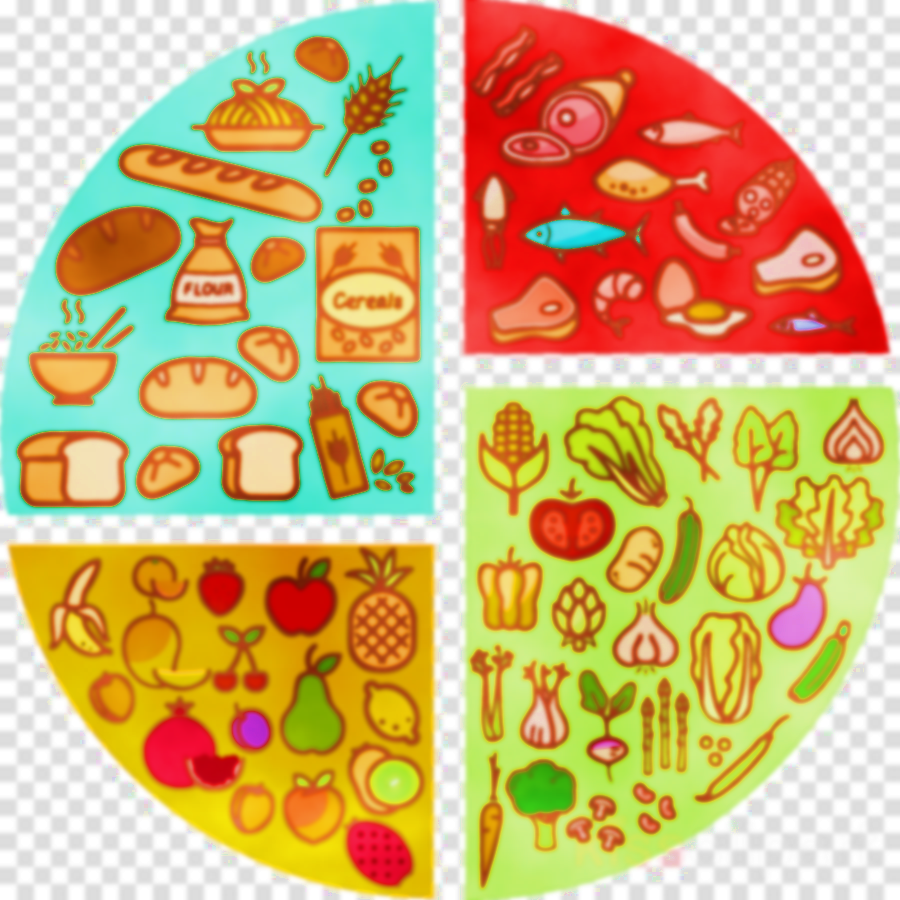 MONDAYTUESDAYWEDNESDAYTHURSDAYFRIDAYMEATPORK MEATBALLS IN TOMATO SAUCE & PASTATERIYAKI CHICKEN WITH BABY CORN AND RICEROAST PORK, GRAVY & ROAST POTATOESCHICKEN TIKKA MASALA WITH PILAU RICEFISH FINGERS AND CHIPS VEGGIE OPTIONVEGETABLE NUGGETS & PASTAMACARONI CHEESE WITH GARLIC BREADCREAMY VEGETABLE PIE  & ROAST POTATOESCHEESE AND TOMATO PIZZA WITH WEDGESROASTED VEGETABLE GNOCCHIJACKET FILLINGGRATED CHEESETUNA MAYOCOLESLAWGRATED CHEESEBEANS & CHEESEVEGGIESSWEETCORN OR GREEN BEANS PEAS OR MIXED SALADSLICED CARROTS OR BROCCOLIPEAS OR SWEETCORNBAKED BEANS OR BABY CORN DESSERTAPPLE & CHERRY PIE & ICECREAMCHOCOLATE FUDGE CAKE WITH CHOC SAUCECHOCOLATE SHORTBREADCARROT CAKE WITH VANILLA FROSTINGOAT COOKIE PACKED LUNCHTUNA MAYO SANDWICH OR CHEESE ROLLCHICKEN SALAD WRAP OR TOMATO PASTAHAM ROLL OR JAM  SANDWICH  PORK SAUSAGE ROLL OR EGG SANDWICH HAM ROLL OR CHEESE & ONION SANDWICH  